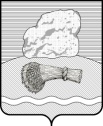 РОССИЙСКАЯ ФЕДЕРАЦИЯКалужская областьДуминичский районАдминистрация сельского поселения«ДЕРЕВНЯ ДУМИНИЧИ»ПОСТАНОВЛЕНИЕ17  ноября 2017г                                                                                                                   № 59О проведении месячника пожарной безопасностиВ соответствии с Планом основных мероприятий муниципального района «Думиничский район» в области гражданской обороны, предупреждения и ликвидации чрезвычайных ситуаций, обеспечения пожарной безопасности и безопасности людей на водных объектах на 2017 год, во исполнение Федерального закона от 21.12.1994г. №69-ФЗ «О пожарной безопасности», Закона Калужской области от 22.05.2001г №36-ОЗ «О пожарной безопасности в Калужской области», в целях недопущения роста количества пожаров и гибели на них людей, в соответствии с  Уставом сельского поселения «Деревня Думиничи»ПОСТАНОВЛЯЮ:Провести месячник пожарной безопасности на территории сельского поселении «Деревня Думиничи» с  15 ноября по 15 декабря 2017 года.Провести подворные обходы в населенных пунктах, направленные на выявление нарушений пожарной безопасности в жилом секторе и предупреждение гибели людей, а также на инструктаж граждан о принятии необходимых мер пожарной безопасности в пожароопасный период .Провести противопожарные инструктажи с лицами, злоупотребляющими спиртными напитками, одинокими и престарелыми гражданами.Работникам учреждений культуры сельского поселения провести познавательно-тематические мероприятия на противопожарную тематику.Настоящее постановление вступает в силу после  обнародования.Контроль за исполнением настоящего постановления оставляю за собой.                   Глава администрации                                                   Г.Н.Чухонцева.